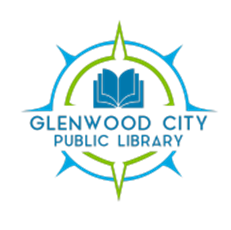 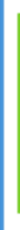 217 W OAK ST.  GLENWOOD CITY, WIBOARD OF TRUSTEES MEETING MINUTESMay 2, 2023 6:00 pm ATTENDING: Director Rochel Karlson, President Nicole Langman, Betsy Schug, Ken Peterson by Phone ABSENT: Nichelle Hart, Kent Kletscher, Lara Draxler I. CALL TO ORDER: President Langman called the meeting to order at 6:03pm II. PUBLIC COMMENTS: None.III. SECRETARY’S REPORT: Changes to April’s minutes are being made and will be approved during June’s meeting. IV. APPROVAL OF BILLS: Peterson made the motion to approve the bills, seconded by Schug, unanimous voice vote, motion carried. Schug made a motion to move $6,676.18 to the friend’s account for building fund, seconded by Peterson, unanimous voice vote, motion carried  V. TREASURER’S REPORT: Schug reported a current balance of $19,895.87 in the Memorial account. VI. DIRECTOR’S REPORT: VII. FRIEND’S REPORT: NoneVIII. SCHOOL’S REPORT: None IX: CITY’S REPORT: X. CURRENT BUSINESS: XI. NEW BUSINESS: It was recommended that the library assistant hours increase to 24 hours per week. After a discussion it was agreed that the required hours remain at 20 but 4 flex hours would be added as needed for busier times. A motion will be made in June. XII. NEXT MEETING DATE | ADJOURNMENT: Schug made the motion to adjourn at 6:42, seconded by Langman, unanimous voice vote, motion carried. The next meeting is scheduled for June 6th at 6:00pm. Respectfully submitted, Nicole Langman and Betsy Schug